INDICAÇÃO Nº 74/2018Indica ao Poder Executivo Municipal a roçagem de mato alto na área publica na Rua Benjamim Wiezel do nº 28 ao 108 no bairro Santa RitaExcelentíssimo Senhor Prefeito Municipal, Nos termos do Art. 108 do Regimento Interno desta Casa de Leis, dirijo-me a Vossa Excelência para sugerir que, por intermédio do Setor competente, promova a roçagem do mato alto na área publica na Rua Benjamim Wiezel do nº 28 ao 108 no bairro Santa Rita , neste município. Justificativa:Conforme visita realizada “in loco”, este vereador pôde constatar as condições que se encontram o referido local. Fato este que prejudica as condições de uso e potencializa surgimento de insetos e acúmulo de lixo.Plenário “Dr. Tancredo Neves”, em 04/01/2018.Edivaldo Silva Meira -Vereador-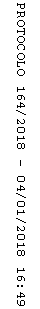 